Govor Dharma Sanghe 4. Juna 2011 04. јун 2011.  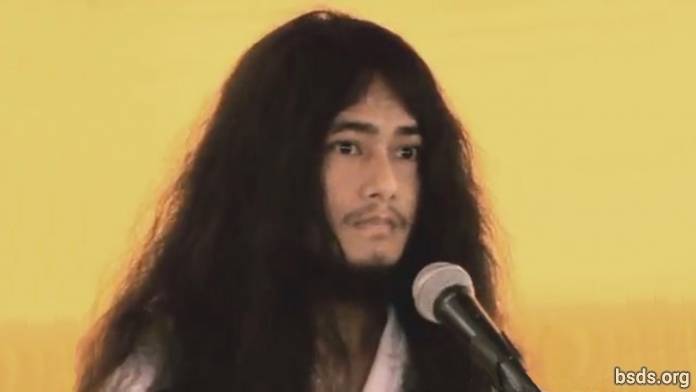  1. Neka se večno Nebo spusti na Zemlju, upijajući Samsaru unutar praznog polja apsolutnih mogućnosti (shunyata) i oslobođenja (moksha). 2. Kao što mesec sve obasjava velikom blistavom svetlošću, neka na isti način svet bude obavijen verom.3. Kao što su sjajni blistavi zraci sunca neka i svet tako bude obasjan savršenom mudrošću. 4. Kao što školjka proizvodi zvuk, neka isto tako svet odzvanja Darmom.5. Poput vlasnika Dorđe (vajradara), neka svet bude utemeljen u Ljubavi duše (soul), Vrhovne duše (Paratma), i ne-sebstva (anatma).6. Kao što lotos sa osam latica nosi miris Božanskog sećanja, neka svet bude obavijen moralom, mudrošću i meditacijom. 7. U traganju za čistim vođstvom (margadarshan), sledeći principe ljubavi i dobrote, u stanju meditacije i mudrosti (sheel, samadhi, pragya) Plemenitog Maitrija Nata i Plemenite Tare, vodiću ceo svet ka slobodi i oslobođenju. 8. Ako je svetu data Darma kao put (margadarshan) ka slobodi i oslobođenju ( mukti i moksha), ali se dobrobit i promene za planetu ne dese, ne samo Darmički svet, već svet svih živih bića i ljudi će biti zahvaćen olujom neizvesnih promena.9. U privremenom svetu, kada se Darma raspadne, tada svet postaje nemiran, nasilan; u društvu se u ime religije postavljaju oblici sektaštva – praktikuje se licemerno ponašanje u ime kaste i vere – koje je lišeno puta slobode. To nije Darma i na taj način se ne ide ka religiji i miru. 10. Takav oblik religije je namenjen da ispuni lične interese.11. Danas smo mi, Darma Sanga, neizmerno srećni sa našim pobožnim radom.12. Stoga, hajde da zadržimo Maitrija harmoniju. Zbog toga asimiliram i dopunjujem praksu.13. Veličanstvena dobrodošlica i govor neka budu posvećeni kao priznanje Namo Buddha Tapoban Samarakshyan Sangha i Bodhi Shravan Dharma Sangha Sangha Mitra i Kalyan Mitra.14. Ujedinjujući Sangu na ovaj način neka Sanga Mitra I Kalyan Mitra od Darma Sange održavaju Darmu koja će imati ista osećanja. Isto tako religijski se pozdravljajući odajemo religijsku zahvalnost.15. Neka sva bića budu u miru, neka budu srećna. Neka bude tako. https://bsds.org/sr/news/103/govor-dharma-sanghe-4-juna-2011